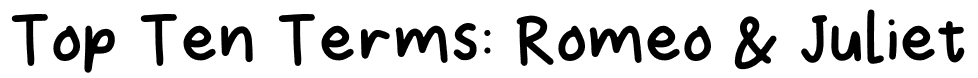 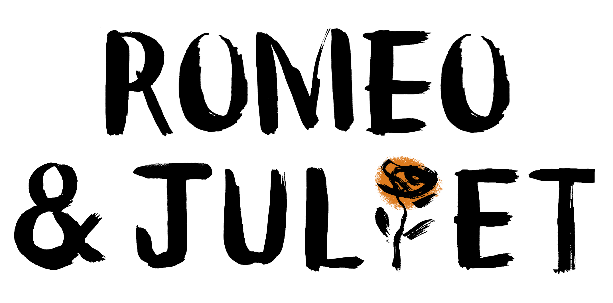 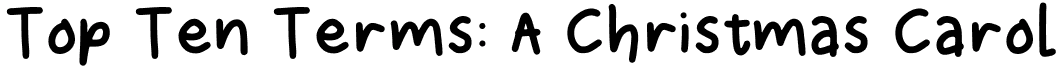 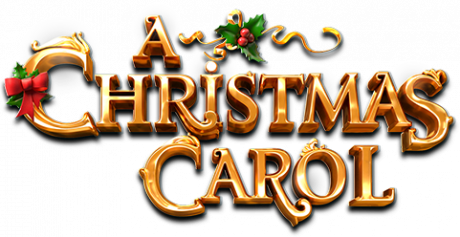 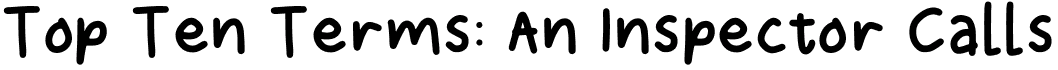 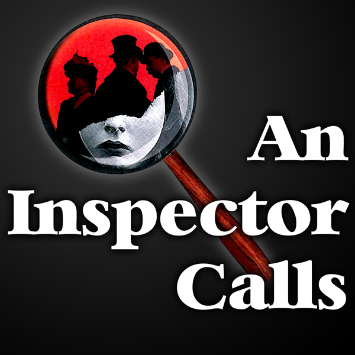 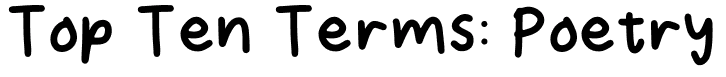 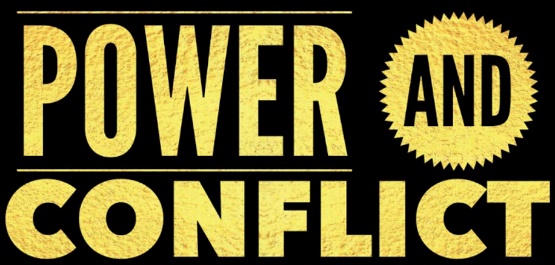 PatriarchyNoun – a system, society or government where men hold the powerThe patriarchy at the time meant that men dictated how women behaved.LimerenceNoun – feelings of obsessive infatuationRoemo’s limerence for Rosaline leads us to question if he truly loves Juliet.Prologue/ EpilogueNoun – section or introduction to literary work (Pro.)Section or conclusion to literary work (Epi)Shakespeare’s  Prologue foreshadowed the events yet to take place.SonnetNoun – romantic form of poetry; A Sonnet is a poem of an expressive thought or idea made up of 14 lines, each being 10 syllables long.The sonnet form is used here to emphasise the foundations of love between Romeo and Juliet.AntithesisNoun - a person or thing that is the direct opposite of someone or something else.The antithesis used reveals the battle between love and hate.EmblematicAdjective – something that is symbolic of a certain idea or conceptRomeo is emblematic of toxic masculinity in Veronese society.HamartiaNoun – fatal flaw which leads to the downfall of a characterRomeo’s unquestionable love, in the end, is his hamartia.TragedyNoun – genre of a play dealing with tragic events, such as death, deception and downfall of main characterThe events join to reinforce the genre of this Shakespearean tragedy.Juxtaposition Noun – two things being placed close together with contrasting effectThe light of the two lovers is a juxtaposition against the darkness of their fate.PilgrimNoun – a person journeying to a sacred or religious place; to wanderRomeo’s name derives from the meaning ‘pilgrim to Rome’; he is on his pilgrimage for love.MisanthropicAdjective – showing dislike of humankind; unsociableScrooge is a misanthropic miser.Authorial intrusionNoun – where the author penning the text speaks out to the readerAt this point the writer uses authorial intrusion to speak directly to the reader.MotifNoun – recurring idea or symbol in a textThe motif of light is used throughout the novella.BenevolenceNoun (benevolent – adj.) – kindness; well meaningThe Ghost of Christmas Present is the epitome of benevolence.MetamorphosisNoun – change formIn Stave 5, we see the true extent of Scrooge’s metamorphosis.RedemptionNoun – the act of saving or being saved from sin, error or evilOne of the key themes, redemption, emphasise to the reader that it’s never too late to change.FoilNoun – contrasting character to anotherBob Cratchit is the foil to Scrooge, showing differing opinions on family.AllegoryNoun – a story, poem or picture that can be interpreted to reveal a hidden meaningThe novella is a religious allegory, where Dickens teaches us about the true meaning of Christmas.SupernaturalAdjective/ Noun – manifestations or events deemed not to normally happen in the natural worldThe ghosts represent the supernatural element to this Victorian story.Symbolism/ SymbolicNoun-  the use of symbols to represent an ideaThe throne of food is symbolic of surplus food; Dickens’ attack against Malthusian theory.SocialismNoun – a political and economic theory centred on sharing and communityPriestley uses his play to foreground the ideologies of Socialism.CapitalismNoun – a political and economic system centred on private trade and profitsMr and Mrs Birling are personified examples of Capitalism.DidacticAdjective – intended to teach or share a moralThe didactic purpose of this play was that we all have collective responsibility for each other.Bourgeoisie/ proletariatNoun – the middle class, typically linked to materialism. Marxism – typically capitalistNoun – the lower, working classEva Smith is a typical, proletariat female. The Birlings represent the Bourgeoisie.ImpoverishedAdjective – made poorEva Smith is impoverished by Sheila’s actions.SuperficialAdjective – appearing to be true until examined more closely; falseMr Birling is superficial in his actions; being more concerned about his knighthood that the common welfare of others.Dramatic ironyNoun – where significant ideas linked to a character are clear to the audience though unknown to the characterThis moment is an example of dramatic irony as…ChronologicalNoun – written or presented in order of timeThe events of the play are chronological, led by the Inspector.Playwright/ audienceNoun – writer of the playNoun – read of the playThe playwright wants us to see that…. The audience would react here by…HierarchyNoun – ranking or status of authorityThe hierarchy of society meant there were huge class divisions in 1912.ImageryNoun – when words paint a picture in our heads, so we can imagine itThe poet uses imagery here to fully emphasise how destructive war can be.VoiceNoun – the ‘speaker’ in the textWordsworth’s voice in the poem shares the personal experiences he had on the boat.ContextNoun – social, historical, cultural background informationLinking to the context, this reinforces how displaced emigrants can feel, even in the present day.VoltaNoun – the turning point in a poem, when something shifts or changesThe writer uses a volta when… to shift the tone to more looming and dangerous.Semantic FieldNoun – a category or group of words that are linkedThe semantic field of weather highlights how dangerous war is, and how nature was attacking like an enemy.EnjambmentNoun – when a line breaks, and moves onto the next lineEnjambment creates regular lines lengths, which in turn develops regular stanzas that reflect pieces of paper or a ‘paper trail’ of our lives..StanzaNoun – the verse or ‘paragraph’ of a poemExposure was written in regular stanzas to emphasise how each day was the repetitive and the same for the soldiers.RefrainNoun – a repeated line in a poemTennyson uses the refrain____ to create a rhythm, like beating horse shoes.CaesuraNoun – a strong pause in the middle of a line of poetryCaesura has purposely been used when… to force the reader to pause and think.AmbiguityNoun – when something is unclear or could be understood to mean more than one thingThe poet uses ambiguity to cause fear and confusion.